О проведении Года здоровья в муниципальном образовании «Ленский район»В целях укрепления физического, нравственного и духовного здоровья граждан, формирования здорового образа жизни среди населения Ленского района, развития физической культуры и спорта, а также совершенствования системы медицинского обслуживания, п о с т а н о в л я ю: 1. Объявить в 2024 году в муниципальном образовании «Ленский район» Годом здоровья. 2.  Утвердить состав организационного комитета по проведению в 2024 году в муниципальном образовании «Ленский район» Года здоровья согласно приложению к данному постановлению. 3. Главам городских и сельских поселений Ленского района направить предложения по включению в план мероприятий по проведению в муниципальном образовании «Ленский район» Года здоровья в срок до 19.01.2024 года;4. Организационному комитету утвердить план мероприятий по основным направлениям и логотип Года здоровья в Ленском районе в срок до 01.02. 2024 года.      5. Главам городских и сельских поселений Ленского района, общественным объединениям и организациям всех форм собственности принять активное участие в проведении в муниципальном образовании «Ленский район» Года здоровья. 6. Главному специалисту общего отдела (Иванская Е.С.) опубликовать данное постановление в средствах массовой информации. 7. Контроль исполнения данного постановления оставляю за собой. Приложение к постановлению и.о. главы №________________________от «___» _____________2024 годСостав организационного комитета по проведению в 2024 году в муниципальном образовании «Ленский район» Года здоровьяНачальник управления делами                                           Т.В. Старыгина         Муниципальное образование«ЛЕНСКИЙ РАЙОН»Республики Саха (Якутия)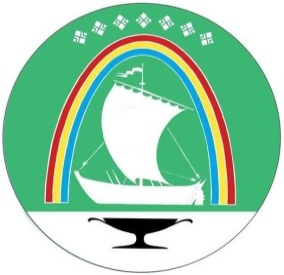 Саха Өрөспүүбүлүкэтин «ЛЕНСКЭЙ ОРОЙУОН» муниципальнайтэриллиитэПОСТАНОВЛЕНИЕ                  УУРААХг. Ленск                      Ленскэй кот «12» _января__2024 года                                    № ___01-03-12/4____от «12» _января__2024 года                                    № ___01-03-12/4____Глава А.В. Черепанов  1Черепанов А.В.-глава муниципального образования «Ленский район», председатель; 2Петров П.Л.  -заместитель главы по социальным вопросам, заместитель председателя;  3Федорова Е.К. - и.о. начальника управления социального развития администрации муниципального образования «Ленский район», секретарь; 4Мозгова Н.А. -председатель Районного Совета депутатов муниципального образования «Ленский район»;5Саморцев Е.Г.  -заместитель главы –руководитель аппарата администрации и по работе с ОМСУ муниципального образования «Ленский район»;6Куц С.В. -главный врач МБУ «Ленская ЦРБ» 7Андреева Н.Ю. -руководитель «Ленское управление социальной защиты населения и труда при Министерстве труда и социального развития РС(Я)»8Великодная Т.И. -и.о. председателя МКУ «Комитет по молодежной и семейной политике»9Сидоров И.А.  -директор МКУ «Комитет по физической культуре и спорту» 10Корнилова И.Н.  -начальника МКУ «Районное управление образования» 11Мальцева А.А.  - начальник МКУ «Районное управление культуры»; 12иерей Анатолий Астафьев-настоятель храма Святителя Иннокентия Московского в г. Ленске13Макушев А.Э. -глава МО «Город Ленск» 14Бадер Э.В. -глава МО «Поселок Витим»15Кирсанов А.А. -глава МО «Поселок Пеледуй»16Попов А.Г. -глава МО «Толонский наслег»17Яганова О.А. -и.о.главы МО «Ярославский наслег»18Иванова Л.М.-глава МО «Мурбайский наслег»19Тартыев А.Э. -глава МО «Орто-Нахаринский наслег»20Сергеев С.И.-глава МО «Салдыкельский наслег»21Новгородов Р.И.-глава МО «Беченчинский наслег»22Молоткова Г.И.-глава МО «Нюйский наслег»23Алексеев В.Д. -глава МО «Наторинский наслег»